  جدول امتحانات النقل للمواد القومية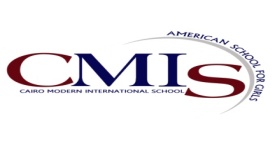 الفصل الدراسي الأول 2019/2020للصف  الثالث الإبتدائيجدول امتحانات النقل للمواد القوميةالفصل الدراسي الأول 2019/2020      للصفين الرابع والخامس الإبتدائي جدول امتحانات النقل للمواد القوميةالفصل الدراسي الأول 2019/2020الصف السادس الإبتدائي    جدول امتحانات النقل للمواد القوميةالفصل الدراسي الأول 2019/2020                                                           الصفين الأول والثاني الإعدادي    جدول امتحانات النقل للمواد القوميةالفصل الدراسي الأول 2019/2020الصفين الأول والثاني الثانويملاحظاتزمن الاجابةموعد الامتحانموعد الامتحانالمادةاليوم و التاريخملاحظاتزمن الاجابةاليمنالمادةاليوم و التاريختخصص العشرون دقيقة الأخيرة  للاملاءساعتان10:308:30اللغة العربيةو الخط و الاملاءالأحد 12/1/2020ساعة واحدة9:308:30التربية  الدينيةالإثنين 13/1/2020ملاحظاتزمن الاجابةموعد الامتحانموعد الامتحانالمادةاليوم و التاريخملاحظاتزمن الاجابةاليمنالمادةاليوم و التاريختخصص العشرون دقيقة الأخيرة  للاملاءساعتان ونصف11:008:30اللغة العربيةو الخط و الاملاءالأحد 12/1/2020ساعة ونصف10:008:30التربية  الدينيةالإثنين 13/1/2020ساعة ونصف10:008:30الدراسات الإجتماعيةالثلاثاء 14/1/2020 ملاحظاتزمن الاجابةموعد الامتحانموعد الامتحانالمادةاليوم و التاريخملاحظاتزمن الاجابةاليمنالمادةاليوم و التاريختخصص العشرون دقيقة الأخيرة  للاملاءساعتان ونصف11:008:30اللغة العربيةو الخط و الاملاءالأحد 12/1/2020ساعة ونصف10:008:30التربية  الدينيةالإثنين 13/1/2020ساعة ونصف10:008:30الدراسات الإجتماعيةالثلاثاء 14/1/2020 ملاحظاتزمن الاجابةموعد الامتحانموعد الامتحانالمادةاليوم و التاريخملاحظاتزمن الاجابةاليمنالمادةاليوم و التاريختخصص العشرون دقيقة الأخيرة  للاملاءساعتان ونصف11.008:30اللغة العربيةو الخط و الاملاءالأحد 12/1/2020ساعة ونصف10:008:30التربية  الدينيةالإثنين 13/1/2020ساعتان10:308:30الدراسات الإجتماعيةالثلاثاء 14/1/2020 ملاحظاتزمن الاجابةموعد الامتحانموعد الامتحانالمادةاليوم و التاريخملاحظاتزمن الاجابةاليمنالمادةاليوم و التاريخثلاث ساعات11:308:30اللغة العربيةالأحد 12/1/2020ساعتان10:308:30الجغرافياالإثنين 13/1/2020ساعتان10:308:30التاريخالثلاثاء 14/1/2020 ساعة ونصف10:008:30التربية الدينيةالأربعاء 15/1/2020ساعة11:3010:30الأول الثانوى: التربية الوطنيةالأربعاء 15/1/2020ساعة و نصف12:0010:30الثاني الثانوى: المواطنة وحقوق الإنسانالأربعاء 15/1/2020